Требования к уровню знаний ученика, принимающего участие 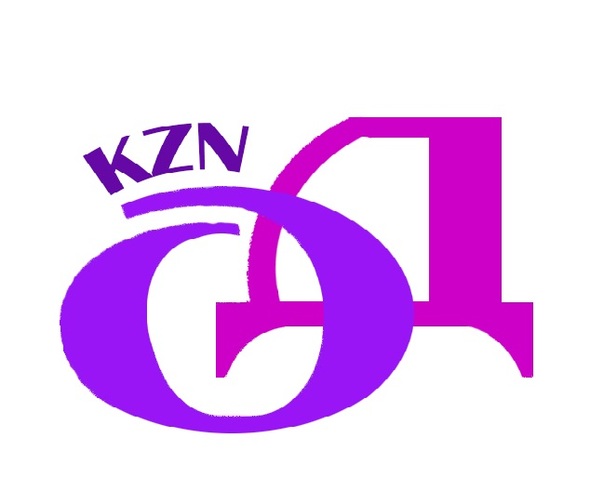 в олимпиаде “Умка” по литературному чтению. 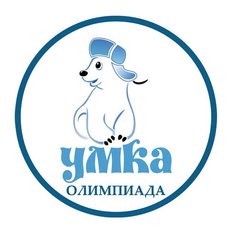 1 класс:Участник должен знать:Программные произведения, их авторов Фольклорные и литературные жанры  (в пределах школьной программы) Литературных и сказочных героевУчастник должен уметь:Читать тексты небольшого объема Понимать содержание текстов 2 класс:Участник должен знать:Программные произведения, их авторов  Фольклорные и литературные жанры  (в пределах школьной программы) Литературных и сказочных героевУчастник должен уметь:Читать тексты небольшого объема Понимать содержание текстов, соотносить содержание текста с иллюстративным материалом Понимать значение слов в переносном смысле, объяснять их значение   3, 4  класс:Участник должен знать:Программные произведения, их авторов  Фольклорные и литературные жанры  (в пределах школьной программы) Литературных и сказочных героевСредства выразительности Участник должен уметь:Читать тексты среднего объема Понимать содержание текстов, выявлять тему и позицию автораПонимать значение слов в переносном смысле, объяснять их значение Давать небольшие развёрнутые ответы, связанные с понимание текстаАнализировать текст в соответствии с авторской позицией